TTeeaacchheerr’’ss GGuuiiddee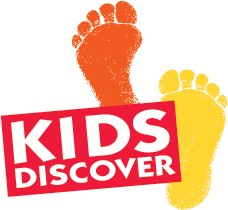 Dear Educator,Butterflieset set to watch butterflies emerge from their chrysalises. In KIDS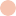 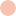 DISCOVER Butterflies, children will learn about the life cycle of butterflies. Children will also discover what butterflies eat.This Teacher’s Guide is filled with activity ideas and blackline masters that can help children understand that butterflies go through great changes as they develop.Thank you for making your classroom a fun and interesting place to learn by usingKIDS DISCOVER.Sincerely,KIDS DISCOVERP.S. We would love to hear from you.E-mail your comments andideas to teachers@kidsdiscover.com2–3	Baby Animals4–5	The Egg6–7	The Caterpillar8–9	The Chrysalis10–11	It’s a Butterfly12–13	Staying AliveOff Off and AwayGlossary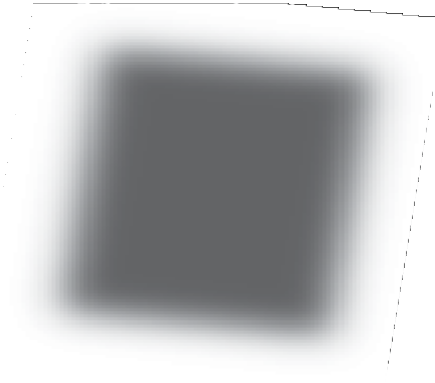 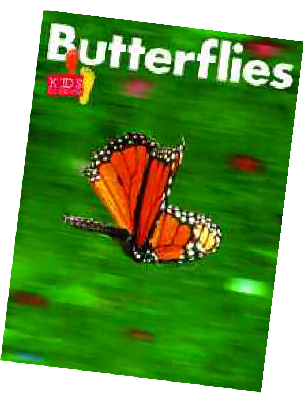 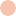 Meeting the Standards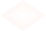 ✔ Visit www.kidsdiscover.com/standards to find out more about how KIDS DISCOVER meets state and national standards.BEFORE- READING	ACTIVITIES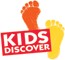 efore reading KIDS DISCOVER Butterflies, access children’s prior knowledge with these activities.Discussiono get children thinking about the topic, ask these questions:✔ Have you seen butterflies? What did they look like?✔ How do butterflies change as they become adults? What do caterpillars become?✔ Do young butterflies look like their parents?What Do We Know? Word Web raw a word web on the board. Write the word Butterflies in the middlecircle. Ask children to tell what they know about butterflies. Write the information in the circles around the middle. Alternatively, offer your own ideas, such as Butterflies cannot fly. Have children tell whether the sentence should be included in the web.After writing phrases and sentences in the web, review them with children and talk about what they tell us about butterflies.Get Set to Read (Anticipation Guide)opy and give children the Get Set to Read blackline master (page 3 of this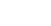 Teacher’s Guide). Read aloud the directions. Help children identify the pictures. Ask them to circle the pictures of caterpillars and butterflies. Explain that this page will help them find out what  they  already know about butterflies. Tell them that after they read about butterflies, they will look  at this page again and check their choices.Previewodel how to preview Butterflies. Read aloud the titles. Look at the picturesand talk about what you see. Ask children  if they want to add any words from the preview to their What Do We Know? word web. If children are reading only a few pages at a time, preview just those pages.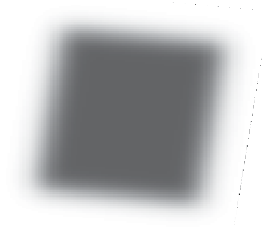 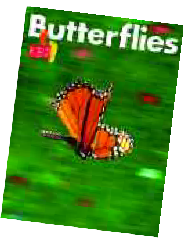 ......................... www.kidsdiscoverteachers.com  .........................KIDS DISCOVER • 149 Fifth Avenue, 10th Floor • New York, NY 10010 • T: 212–677–4457 • F: 212–353–8030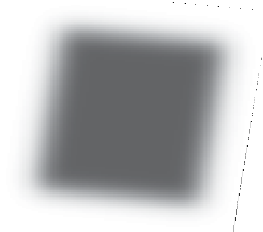 Name 	Date  	Get Set to ReadButterflies look different at different times of their lives.They are caterpillars before they become butterflies. Circle the insects that are caterpillars or butterflies.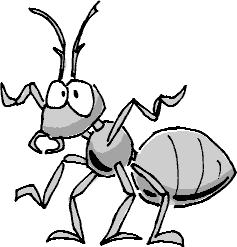 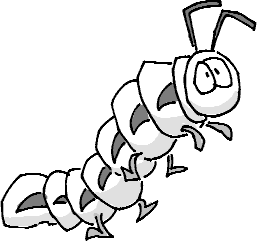 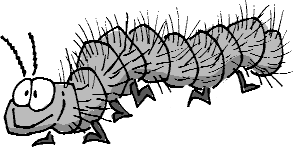 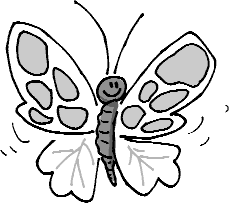 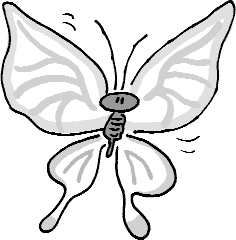 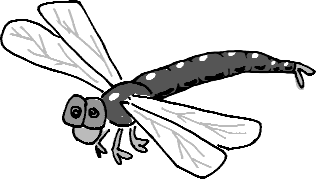 LET’ S	TALKhile reading KIDS DISCOVER Butterflies , use these questions to talk about the topic with children.Pages 2–3✔ How are baby bears like their parents?✔ How do baby bears differ from their parents?✔ What other baby animals look like their parents?Pages 4–5✔ Are all butterfly eggs the same shape and color?✔ Where do butterflies lay their eggs?✔ Why do you think they lay eggs on plants?Pages 6–7✔ What hatches from a butterfly egg?✔ What happens to a caterpillar as it gets bigger? Why?✔ Will a caterpillar always be a caterpillar?Explain.Pages 8–9✔ What is inside the chrysalis? How does it change?✔ What comes out of a chrysalis?✔ What did the butterfly used to be?Pages 10–11✔ Describe the big changes a butterfly goes through in its life.✔ Why don’t caterpillars lay eggs?✔ How are moths like butterflies?Pages 12–13✔ What do most butterflies eat as food?✔ Where do butterflies get their food?✔ What does nectar provide butterflies?Page 14✔ Why do butterflies fly south in the fall?✔ Why do they fly north in the spring?✔ What do some butterflies do as they are flying north and south?All pages✔ What is this KIDS DISCOVER about?✔ What does it tell us about the lives of butterflies?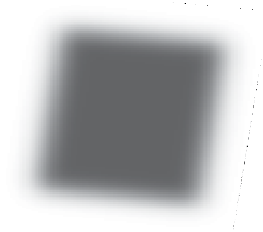 .......................... www.kidsdiscoverteachers.com  .........................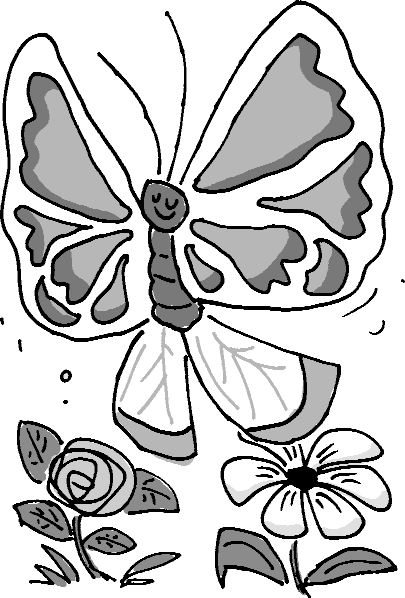 KIDS DISCOVER • 149 Fifth Avenue, 10th Floor • New York, NY 10010 • T: 212–677–4457 • F: 212–353–8030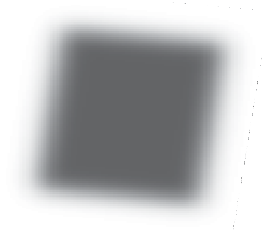 Name 	Date  	Look BackChoose the best answer for each question. Fill in the circle.Find your answers on the pages shown next to each question.How are most baby animals like their parents?	Look back at pages 2–3.They are the same age as their parents.They look like their parents.They are as tall as their parents.Where do most butterflies lay their eggs?	Look back at pages 4–5.in waterin the sandon plantsHow much food do caterpillars eat?	Look back at pages 6–7.They eat a lot.They eat very little.They do not eat.What happens to a caterpillar before it	Look back at pages 8–9.becomes a butterfly?It becomes a larva.It becomes a pupa.It lays eggs.Look Back (continued)What word means “big change”?	Look back at pageslarvametamorphosispupaWhy do butterflies go from flower to flower?	Look back at pages 12–13.to get nectarto lay eggsto find rotting fruitWhen do butterflies fly north?	Look back at page 14.in fallin springin winterDraw a picture. Show what hatches from a butterfly egg.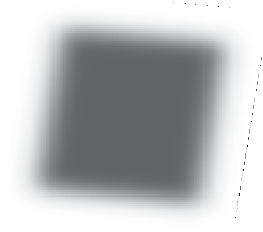 Name 	Date  	Picture This!In KIDS DISCOVER Butterflies, you look at the changes a butterfly goes through. Think about the life of a butterfly. Cut out the pictures. Paste them in the boxes to show the order of changes in the butterfly.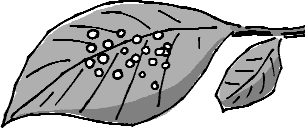 ✁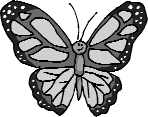 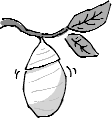 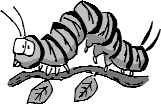 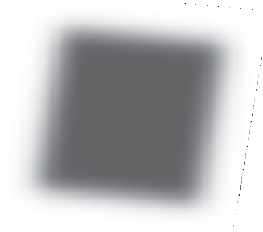 Name 	Date  	Match WordsDraw a line from the word to its picture.butterfly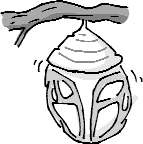 eggs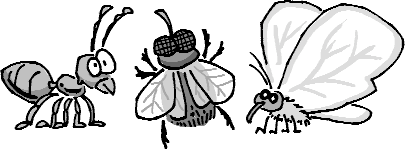 caterpillar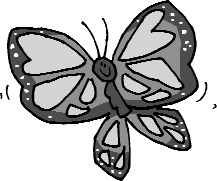 chrysalis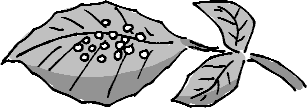 insects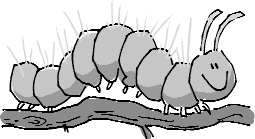 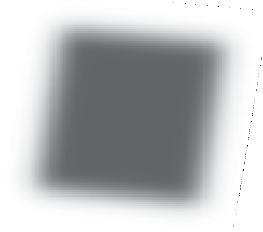 Name 	Date  	Complete WordsLook at the picture. Print letters to complete the picture name.The words in the box can help you.c 	t 	r 	i 	l a r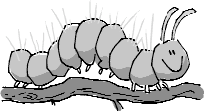  	 u 	 	e r 	l y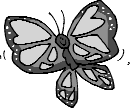 i 	s e 	 	s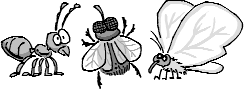 e 	 	s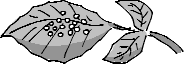 c h 	y 	 	l i s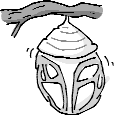 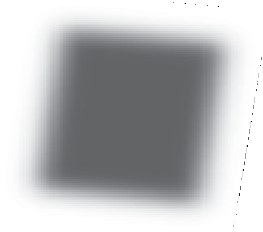 Name 	Date  	Look for WordsFind the words. Draw a line through them. Then circle all the letters you did not use.Write the letters on the lines. Then read the sentence.A caterpillar is	_ _ _	_ _ _ _ _ of a butterfly.AFTER- READING	ACTIVITIESf ter reading KIDS DISCOVER Butterflies , share these activities with children.Ar tIt’s a creeping caterpillar. Children can make paper bag caterpillars. Have children stuff brown lunch bags with newspaper. They can tape the bags closed and squeeze them into worm shape. They can draw faces on one end and add paper or pipe cleaner legs. Display the caterpillars on a chalk ledge or bookshelf.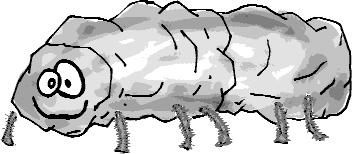 Language Ar ts and ScienceJust what does a hungry caterpillar eat? Have some fun reinforcing scientific concepts with Eric Carle’s delightful The Very Hungry Caterpillar. Children are sure to enjoy learning all about a make- believe caterpillar and the things it eats. After reading the story, talk about why caterpillars need lots of food. Emphasize that the food gives them the energy  they need to go through all the changes from caterpillar to butterfly.ScienceYou’ll find butterflies everywhere at a butterfly garden. If a nearby community has an indoor butterfly garden, take children there to visit. If not, find and  cut out pictures of butterflies. Display  the butterflies all around the room including on windows, plants, and walls. Take children on a walking tour to view the pictures. Emphasize that butterflies are insects and all insects have two body parts and six legs. Point out the colors and patterns on the wings of the butterflies.Language Ar tsButterfly is a compound word. Write butterfly on the board. Show children how it can be divided into two separate words with different meanings, Point out that it is a compound word, or a word made up of two smaller words. Play a picture-word game with children. Hold up two pictures whose picture names can be combined into a compound word. Children can guess the compound word. For example, display pictures of a dog and of a house. Children can identify doghouse as the compound word represented by the pictures. Examples of words to illustrate: birdhouse, grasshopper, sailboat, football, headband, and horseshoe.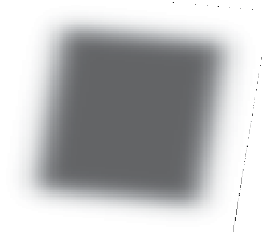 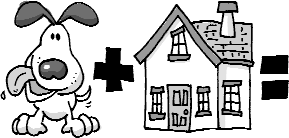 ......................... www.kidsdiscoverteachers.com  .........................KIDS DISCOVER • 149 Fifth Avenue, 10th Floor • New York, NY 10010 • T: 212–677–4457 • F: 212–353–8030Name   ANSWER KEY	Date  	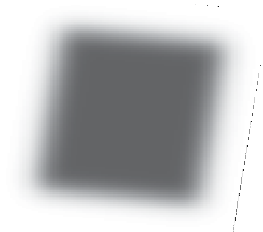 Get Set to ReadButterflies look different at different times of their lives.They are caterpillars before they become butterflies. Circle the insects that are caterpillars or butterflies.After you read KIDS DISCOVER Butterflies, look at the answers on this page. Check your answers.Name   ANSWER KEY	Date  	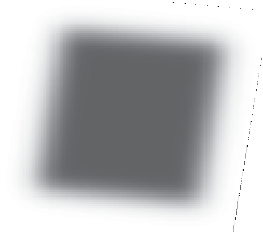 Look BackChoose the best answer for each question. Fill in the circle.Find your answers on the pages shown next to each question.How are most baby animals like their parents?	Look back at pages 2–3.They are the same age as their parents.They look like their parents. (compare and contrast)They are as tall as their parents.Where do most butterflies lay their eggs?	Look back at pages 4–5.in waterin the sandon plants (details)How much food do caterpillars eat?	Look back at pages 6–7.They eat a lot. (draw conclusions)They eat very little.They do not eat.What happens to a caterpillar before it	Look back at pages 8–9.becomes a butterfly?It becomes a larva.It becomes a pupa. (sequence)It lays eggs.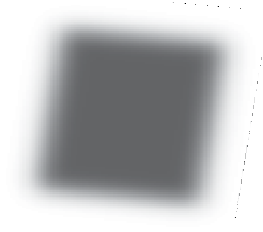 Look Back (continued)What word means “big change”?	Look back at pageslarvametamorphosis (word meaning)pupaWhy do butterflies go from flower to flower?	Look back at pages 12–13.to get nectar (cause and effect)to lay eggsto find rotting fruitWhen do butterflies fly north?	Look back at page 14.in fallin spring (details)in winterDraw a picture. Show what hatches from a butterfly egg.In KIDS DISCOVER Butterflies, you look at the changes a butterfly goes through. Think about the life of a butterfly. Cut out the pictures. Paste them in the boxes to show the order of changes in the butterfly.Draw a line from the word to its picture.butterflyeggscaterpillarchrysalisinsectsLook at the picture. Print letters to complete the picture name.The words in the box can help you.c at er pi l l a r b u t t e r f l yi n s e c t se  g   g sc h ry s al i sFind the words. Draw a line through them. Then circle all the letters you did not use.Write the letters on the lines. Then read the sentence.E   I   N   S    E   C   T    S   T    H   E   L G   A   B   U   T   T   E   R   F   L   Y   R  G   C   H   R   Y   S   A   L    I    S   V   A S C A T E R P I L L A RA caterpillar is	t h e	l a r v a of a butterfly.EINSECTSTHELGABUTTERFLYRGCHRYSALISVASCATERPILLAR